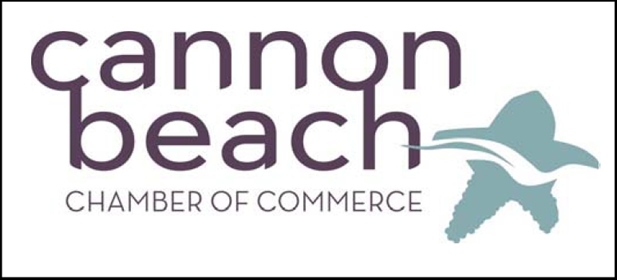 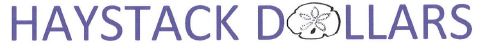 Participating MembersDuebers, Shorelines NWThe Wine ShackBasketcaseDena’s Shop on the CornerPurple MoonSweet Basil’s CaféPuppy Love by the SeaPizza a FettaBella EspressoBruce’s Candy KitchenSharon Amber JewelryMaggie and HenryPrimary Elements GalleryBronze Coast GalleryCannon Beach Treasure CoDogs Allowed Cannon BeachLa Luna LocaJeffrey Hull GalleryMorris Fireside RestaurantCannon Beach Leather CompanyVoyages Toy ShopFultanos			Oro						Seasons CaféChillin at the BeachCrepe NeptuneGeorge Vetter GalleryOrganic BoutiqueOil and Vinegar BarFruffelsFoundCannon Beach SurfCopies and FaxCannon Beach LiquorIcefire GlassworksCannon Beach Yoga Arts